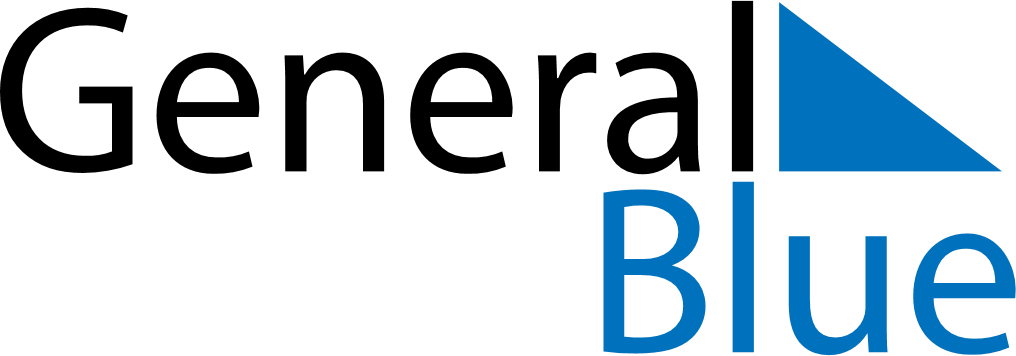 February 2028February 2028February 2028February 2028February 2028February 2028South SudanSouth SudanSouth SudanSouth SudanSouth SudanSouth SudanSundayMondayTuesdayWednesdayThursdayFridaySaturday1234567891011121314151617181920212223242526272829End of Ramadan (Eid al-Fitr)NOTES